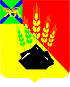 АДМИНИСТРАЦИЯ МИХАЙЛОВСКОГО МУНИЦИПАЛЬНОГО
РАЙОНА ПРИМОРСКОГО КРАЯПОСТАНОВЛЕНИЕ
_______________                                  с. Михайловка                              № _______________О внесении изменений в постановление администрации Михайловского муниципального района от 11.05.2017 № 678-па «Об утверждении Типового положения об оплате труда работников муниципальных бюджетных общеобразовательных учреждений Михайловского муниципального района Приморского края» В соответствии с Указом Президента Российской Федерации от 07.05.2012 № 597 «О мероприятиях по реализации государственной социальной политике», Федеральным законом от 29.12.2012 № 273-ФЗ «Об образовании в Российской Федерации», Федеральным законом от 6.10.2003 № 131-ФЗ «Об общих принципах организации местного самоуправления в Российской Федерации», руководствуясь Уставом Михайловского муниципального района, администрация Михайловского муниципального районаПостановляет:1. Внести изменения в Типовое положение об оплате труда работников муниципальных бюджетных общеобразовательных учреждений Михайловского муниципального района Приморского края, утвержденное постановление администрации Михайловского муниципального района от 11.05.2017 № 678-па «Об утверждении Типового положения об оплате труда работников муниципальных бюджетных общеобразовательных учреждений Михайловского муниципального района Приморского края» .1. раздел 8. Порядок и условия оплаты труда руководителей муниципальных учреждений, заместителей руководителей и главных бухгалтеров Типового положения об оплате труда работников изложить в новой редакции:«8. Порядок и условия оплаты труда руководителей, его заместителей и главных бухгалтеров муниципальных бюджетных общеобразовательных учреждений8.1. Заработная плата руководителей, заместителей руководителей и главных бухгалтеров муниципальных бюджетных общеобразовательных учреждений состоит из должностного оклада, выплат компенсационного и стимулирующего характера.8.2. Должностной оклад, компенсационные и стимулирующие выплаты руководителям муниципальных бюджетных общеобразовательных учреждений, устанавливает Учредитель в зависимости от численности учащихся с учетом повышающего коэффициента к окладу учителя по максимальному квалификационному уровню.Должностной оклад руководителей муниципальных бюджетных общеобразовательных учреждений, устанавливающийся с учетом повышающего коэффициента к окладу учителя, определяется в зависимости от численности учащихся в этих учреждениях:Должностные оклады заместителей руководителей по учебно-воспитательной работе, воспитательной работе, устанавливаются на 30 процентов ниже должностного оклада руководителей муниципальных бюджетных общеобразовательных учреждений с учетом повышающего коэффициента. Должностные оклады заместителя директора по административно-хозяйственной части устанавливаются в зависимости от численности учащихся общеобразовательных учреждений.Размеры минимальных окладов административного персонала муниципального бюджетного общеобразовательного учреждения8.3. Выплаты компенсационного характера устанавливаются для руководителей муниципальных бюджетных общеобразовательных учреждений, их заместителей и главных бухгалтеров в соответствии с разделом 6 настоящего Положения.8.4. Руководителям, их заместителям, главным бухгалтерам муниципальных общеобразовательных учреждений устанавливаются выплаты стимулирующего характера:- за выслугу лет – ежемесячно к должностному окладу при стаже работы в образовательных учреждениях в следующих размерах: от 1 до 3 лет – 10% оклада (должностного оклада);от 3 до 5 лет – 20% оклада (должностного оклада);свыше 5 лет – 30% оклада (должностного оклада).8.5. Руководителям, их заместителям по учебно-воспитательной работе, воспитательной работе, муниципальных общеобразовательных учреждений устанавливаются выплаты стимулирующего характера:- за наличие почетного звания:- «Народный учитель», «Заслуженный учитель» СССР, Российской Федерации и союзных республик, входящих в состав СССР – 10%;- «Отличник народного просвещения», «Почетный работник общего образования», «Заслуженный работник физической культуры» – 5%. 8.6. Руководителям, их заместителям, главным бухгалтерам муниципальных общеобразовательных учреждений устанавливаются выплаты стимулирующего характера:- выплата за особые условия работы до 50%.8.7. Заместителю директора по финансовой части устанавливается выплата стимулирующего характера за особые условия работы до 100%.Критерии для выплат, указанных в п.п. 8.6., 8.7. разрабатываются каждым муниципальным бюджетным общеобразовательным учреждением индивидуально.8.8. Руководитель муниципального бюджетного общеобразовательного учреждения премируется главой Михайловского муниципального района - главой администрации района на основании Положения о премировании руководителей образовательных учреждений, утвержденного администрацией Михайловского муниципального района.Премирование заместителей и главного бухгалтера муниципального бюджетного общеобразовательного учреждения устанавливается в соответствии с разделом 7 настоящего Положения».2. Управлению по вопросам образования (Чепала) ознакомить руководителей муниципальных бюджетных общеобразовательных учреждений с настоящим постановлением.3. Рекомендовать руководителям муниципальных бюджетных общеобразовательных учреждений Михайловского муниципального района внести изменения в Положения об оплате труда на основании Типового положения об оплате труда работников муниципальных бюджетных общеобразовательных учреждений Михайловского муниципального района Приморского края. 4. Муниципальному казённому учреждению «Управление по организационно-техническому обеспечению деятельности администрации Михайловского муниципального района» (Жовтый) разместить настоящее постановление на сайте администрации Михайловского муниципального района.5. Настоящее постановление вступает в силу с момента официального размещения на сайте и распространяет свое действие на правоотношения возникшие с 24 августа 2018 года.6. Контроль за исполнением настоящего постановления возложить на заместителя главы администрации муниципального района Саломай Е.А. Глава Михайловского муниципального района – Глава администрации района                                                       В.В. АрхиповТип учрежденияСреднегодовое число учащихсяРазмер повышающего коэффициента к окладуОбщеобразовательные учреждения, расположенные в сельской местностидо 30 1,5Общеобразовательные учреждения, расположенные в сельской местностиот 31 до 801,7Общеобразовательные учреждения, расположенные в сельской местностиот 81 до 1501,9Общеобразовательные учреждения, расположенные в сельской местностиот 151 до 2502,1Общеобразовательные учреждения, расположенные в сельской местностиот 251 до 5002,3Общеобразовательные учреждения, расположенные в сельской местностиот 501 и выше2,8Общеобразовательные учреждения, расположенные в городской местностидо 4502,7Общеобразовательные учреждения, расположенные в городской местностиот 451 и выше2,8Тип учрежденияСреднегодовое число учащихсяРазмер минимального оклада, рублейОбщеобразовательные учреждения, расположенные в сельской местностидо 15010868Общеобразовательные учреждения, расположенные в сельской местностиот 151 до 25012012Общеобразовательные учреждения, расположенные в сельской местностиот 251 до 50013156Общеобразовательные учреждения, расположенные в сельской местностиот 501 и выше14560Общеобразовательные учреждения, расположенные в городской местностидо 45012355Общеобразовательные учреждения, расположенные в городской местностиот 451 и выше12813№ п/пНаименование должностей (профессий)Размер минимального оклада, рублей1главный бухгалтер, заместитель директора по финансовой части136242заместитель директора по финансам136243заместитель директора по административно-хозяйственной части 10608 - 14560